سوالات ادبیات فارسی1-مترادف کدام کلمه صحیح نیست ؟الف) عرصه : میدان             ب) خلاقیت : نوآوری              ج)حماسه : جنگ                د) مقدس : پاک 2-واژه های کدام گزینه ، همگی از نوع جمع مکسر هستند ؟الف) مجالس ، اولیاء ، تقریرات                  ب) عناوین، فواصل ، شعرا          رفتگان ، مطالب ، اساسی                  د)  اشکار ، منطق ، مشتاقان  ج) 3-در میان گروه کلمات زیر چند واژه از نظر املایی نادرست می باشد ؟هیاهوی کلاغ ، لحظه ای مکث ، هوش و زکاوت ، نگاه تاسف بار ، حلحله و شادی ، لحجه خاص ، یک  الف) دو                     ب) سه                               ج) یک                             د) چهار    4- در کدام مصراع صفت  پسین به کار رفته است ؟الف ) گفت کای پیر خرفت گشت خموش               ب) کای فلان چاشت بده یا شاممج) خارکش پیری با دلق درشت                            د) وی نوازنده ی دل های نجف5- در کدام گزینه جمله امری به کار نرفته است ؟الف ) کن نیک تامل اندر این باغ                          ب ) می کوش که هر چه گوید استاد ج) گیر همه را به چابکی یاد                              د) ان روز ز عمر خویش مشمار6- در بیت << در دولت به رخم بگشادی     تاج عزت به سرم بنهادی >> کدام ارایه وجود ندارد ؟الف ) مراعات نظیر                     ب) تشبیه                      ج) کنایه                  د ) تشخیص7- اگر بیت << بوی گل و بانگ مرغ برخاست       هنگام نشاط و روز صحرا ست >> اولین بیت شعری باشد قالب این شعر کدام گزینه نمی تواند باشد ؟الف ) قطعه                             ب ) غزل                       ج ) مثنوی               د ) قصیده8- در کدام گزینه کلمات غیر ساده با پسوند امده است ؟الف ) کشتزار- نیرومند            ب ) همسایه – رودررو          ج ) کامروا- هیکل      د) کارگر – خوشحال9- معنی کلماتی که زیر انها خط کشیده شده به ترتیب در کدام گزینه امده است ؟            جهان متفق بر الهیتش            فرو مانده ازکنه ماهیتش  الف) همراه ، وجود ، قدرت                     ب ) متحد ، درون ، فرمان  ج) همراه ، حقیقت ، ذات                      د) پراکنده ،قدرت ،هستی                                        10- کدام یک از گزینه های زیر به ترتیب ترکیب وصفی و اضافی است ؟الف ) مادر من – مادر عزیز                    ب) گل سرخ –  چشم بینا ج) رگ گردن – شبکه نسیم                  د ) گل خوشبو – زنبور عسل سوالات معارف اسلامی سوالات مطالعات اجتماعی21-چه عواملی باعث دمیده شدن روح و جان تازه ای به فرهنگ ایرانی شد؟ الف) پیشرفت هنر و معماری                      ب) گسترش معارف اسلامی              ج) اسلام                                          د) انتقال میراث ادبی به جامعه اسلامی 22-موسسه طاهریان و سامانیان به ترتیب چه کسانی بودند؟ الف) ذوالیمینین .یعقوب لیث                                    ب) امیر اسماعیل .آلپ ارسلان                  ج) طاهر .یعقوب لیث                                         د) طاهر. امیر اسماعیل23-از جلوه های هنر معماری اسلامی در عصر سامانی کدام است؟ الف) مساجد و آرامگاه                                              ب)کاروانسراها و کاخ موزه ها                  ج)نگارگری و خوشنویسی                                      د)نگارگری و تذهیب24- لقب اولین خلیفه عباسی و کدام خلافت خطری برای حکومت عباسی داشت ؟الف)قابوس وشمگیر .خلافت آل بویه                            ب) طاهر ذوالیمینین. خلافت غزنویان            ج) ارسلان .خلافت سلجوقی                                     د)سفاح. حکومت فاطمی25-عوامل پیشرفت و توسعه آمریکای شمالی چیست؟الف) جذب نیروی جوان متخصص و دانشمند                     ب) دور بودن از صحنه جنگ جهانی               ج)ورود مهاجرین به همراه مهارت و سرمایه با وجود منابع طبیعی           د) همه موارد26-اهمیت جزایر خلیج فارس در چیست؟ الف) استخراج نفت                   ب) بازرگانی و تجارت                ج) نظامی                  د) همه موارد27-کدام یک از گزینه های زیر کانون توجه به ایران نیست؟ الف)ایران از مناطق استراتژیک و راهبردی جهان است ب)ا یران کانون اتصال سه قاره آسیا آمریکا آفریقا است ج)وجود آبراهه مهمی چون تنگه هرمز د) موقعیت بندرگاهی برای استفاده از حمل و نقل ارزان کالا و انرژی28-کدام یک از گزینه های زیر آب و هوای ایران را در بر نمی گیرد؟ الف)زمستان سرد و تابستان معتدل                             ب ) گرم و خشک و نیمه خشک          ج) گرم و مدیترانه ای                                         د)تابستان‌های گرم و خشک و زمستان‌های معتدل29-از علل توسعه نیافتگی آفریقا از نظر عوامل خارجی و و داخلی بودن کدام یک با بقیه فرق دارد؟الف) شیوع بیماری       ب) جنگ  های داخلی        ج)بیسوادی و کم آگاهی      د) استعمار کشورهای اروپایی30-مرکز اصلی سازمان ملل در کدام کشور شهر آمریکاست؟ الف)واشنگتن                ب) لوس آنجلس                 ج ) نیویورک                        د)  کالیفرنیاسوالات علوم46- باتوجه به نمودار رسم شده در کدام گزینه به ترتیب موادA ، B ، C  به درستی نامگذاری شده است؟الف) نمک خوراکی – پتاسیم نیترات – کربن دی اکسید ب) نمک خوراکی -  اکسیژن – پتاسیم نیترات                                                   A	         میزان حل شدنج) اکسیژن – نمک خوراکی – پتاسیم نیترات د) پتاسیم نیترات – نمک خوراکی – کربن دی اکسید                                 B                                                                                               C                       دما47- برای جداسازی اجزای سازنده هریک از مخلوط های زیر به ترتیب استفاده ازکدام روش با ابزار مناسب است ؟( آب و ماسه – ماسه و شکر – شکر و آب – آب و روغن زیتون)الف)تقطیر- سانتریفیوژ – تقطیر – قیف جداکنندهب) صاف کردن - حل کردن در آب و سپس صاف کردن و درنهایت تبلور –  دیالیز – تقطیر ج) تقطیر – سانتریفیوژ-دیالیز – تقطیر د)صاف کردن - حل کردن در آب و سپس صاف کردن و درنهایت تبلور-تبخیر – قیف جداکننده48-یون دارای 15 الکترون است . عدد جرمی آن کدام است ؟الف) a+10              ب) a+17                   ج) a+15                 د) a+1249-محل تبدیل امواج صوتی به پیام عصبی ، در گوش .......... و درک بینایی و در قسمت .............مخ است.الف) داخلی – گیجگاهی       ب) میانی – پس سری         ج) داخلی –پس سری         د) میانی – گیجگاهی50- مقایسه زیر در رابطه با دستگاه هورمونی و عصبی بیان شده است چه تعداد از جملات نادرست است ؟سرعت تاثیر هردو یکسان است ولی اثر بخشی هورمون ها بیشتر است .دستگاه عصبی با سرعت بیشتر پاسخ می دهد و دوام پاسخ  آن زیاد است .دستگاه هورمونی سریعتر پاسخ می دهد و اثر آن زود گذر است.مسیر انتقال پیام عصبی و هورمونی یکسان است.الف) 1                             ب)2                                ج)3                                   د)451-یاخته ای دارای 8 کروموزوم است. اگر این یاخته یک تقسیم کاستمان (میوز) کامل انجام دهد در پایان تعداد ...............یاخته حاصل می شود که در هر یاخته تعداد ....................... کروموزوم (فام تن ) وجود دارد.الف)4-4                         ب)4-8                          ج) 2-8                            د) 2-452- شکل رو به رو مربوط به چه نوع تولید مثلی است و در کدام جاندار دیده می شود ؟الف) تقسیم دوتایی- باکتری ها 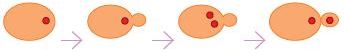 ب) جوانه زدن – مخمر ها  	ج) تقسیم دوتایی- کپک نان د)هاگ زایی – کپک میوه 53- شانس عمل لقاح ، در لقاح ..................بیشتر و تعداد گامت های تولید شده در لقاح ................. کمتر از نوع دیگر لقاح است .الف) خارجی – داخلی          ب) خارجی- خارجی              ج) داخلی – خارجی          د) داخلی – داخلی 54-دلیل اینکه به کودک دو ساله برای راه رفتن کمک می کنیم تا به زمین نیفتد می تواند این باشد که هنوز بخش......................... مغز تکامل نیافته است .الف) بصل النخاع                  ب) مخچه                      ج) مخ                       د) ساقه مغز  55- یک کره رسانای بزرگ و خنثی را از پایه عایق آن در دست گرفته ایم یک پارچه پشمی و خنثی را به کره مالش داده و از آن جدا می کنیم . کدام گزینه درباره اتفاقات پس از مالش درست است ؟الف ) هیچ کدام از دو جسم باردار نمی شوند .ب) پارچه پشمی دارای بار می شود  اما کره رسانا باردار نمی شود .ج) هردو جسم پس از مالش دارای بار با مقدار نامساوی و علامت مخالف می شوند . د) نیروی بین دو جسم پس از مالش جاذبه خواهد بود .56- جانوران شب فعال مانند جغد در روز دید ضعیفی دارند  و درشب به راحتی می توانند اطراف خودرا بدون هیچ مشکلی ببینند . به نظر شما چشم این جانوران با چشم جانوران روز فعال که قادر به دید در شب نیستند چه تفاوتی دارد؟الف) تعداد گیرنده های استوانه ای زیاد تر است .ب) تعداد گیرنده های مخروطی زیاد تر است . ج) انواع گیرنده های مخروطی بیشتر است.د) انواع یاخته های مژک دار بیشتر است.57-در کدام گزینه ، سنگ هایی آمده اند که در محل یا منشا تشکیل مانند هم هستند ؟الف) گابرو – بازالت            ب) گابرو - گرانیت             ج) گرانیت-بازالت                 د) گرانیت – ریولیت 58-کدام یک از گزینه های زیر در ترکیب خود عنصر سیلیسم ندارند؟الف) کوارتز                       ب) مسکوویت                        ج) بیوتیت                          د) ژیپس59- می خواهیم دو میله MB  و MA   را به دو روش مختلف به آهن ربا تبدیل کنیم . شما شکل کاری را که انجام داده ایم می بینید .  به ترتیب A و B  کدام قطب آهنربا را نشان می دهد ؟                                                                            الف) S و N                ب) N و N             ج)  N وS                  د) S وS                                                                                                                                                    	A      	M                  	B                                                           60- کانی گرافیت و مرمر به ترتیب از دگرگونی کدام نوع سنگ به وجود آمده اند ؟ الف) ذغال سنگ- کنگلومرا                              ب)ماسه سنگ- کنگلومرا        ج) ذغال سنگ –سنگ آهک                          د)ماسه سنگ – سنگ آهکسوالات عربی61-سَیّارةٌ کبیرةٌ لِحَملِ المُسافِر:الف)الطائرة                       ب)السَّفینة                        ج)الحافِلَة                              د) اَلسّائق62- ترجمه «اَرضُ الله واسِعةٌ » در کدام گزینه آمده است الف) زمین خدا پهناور است                            ب)زمین خدا بسیار بزرگ است      ج) زمین و آسمان وسیع است                        د) زمین خدا زیبا است 63-کدام گزینه ترجمه صحیح «خواهید پذیرفت » می باشد ؟  الف) سَتَقبَلونَ                   ب) سَوفَ تَقبَلَینَ                         ج) سَوفَ تَقبَلانِ            د)  گزینه الف و ج 64-کدام فعل مناسب جای خالی است ؟هُما .............فِی السّاحَةِ الف ) یَلعَبونَ                       ب ) تَلعَبانِ                          ج ) یَلعَبانِ                      د ) گزینه ب و ج 65- ماضی منفی فعل «یَعلَمونَ » در کدام گزینه آمده است ؟الف )ما عَمِلوا                      ب) ما عَلِموا                   ج) ما عَلِمتُم                            د) ما یَعلَمونَ 66- کدام فعل هم مذکر است و هم مونث ؟الف )یَجلِسونَ                             ب) تَنظُرنَ                  ج) تَکتُبینَ                          د) تَحرُسانِ67-مضارع فعل «رَجَعنَ  » در کدام گزینه آمده است الف )تَرجِعنَ                         ب) یَرجِعونَ                          ج) تَرجِعینَ                      د)یَرجِعنَ 68- ما معنی «المِنشَفَة » ؟الف )مسواک                          ب )حوله                         ج ) خمیر دندان                  د ) شکوفه 69- نَحنُ ناکُلُ  .............و ....................فِی الفَطورِ.الف ) الخُبزَ – الرُّزَّ                 ب ) الفاکِهَةَ – القَمحَ             ج )العَشاءَ – الغَداءَ                 د ) الخُبزَ – الشّایَ 70- در کدام گزینه ضمیر نادرست آمده است ؟الف ) هُوَ تَعرِفُ                   ب ) اَنتَ تَنظُر                      ج )اَنتِ تَشکُرینَ                   د ) اَنَا اَجلِسُ سوالات زبان انگلیسی71-It’s 12 pm . It’s ……………….Sunset               b – sunrise             c – midday           d - midnight    72 –– I  can  …….. my  favorite  food .  I  can  ………… with  a  computer.  a – take- make       b – cook – work      c – read – work     d – take – make    73 – Birjand  is  in   ……. and  Kermanshah  is  in   ……..  a – north– east      b – west– north       c – east– west      d – west - east     74 – Eat  healthy  food , not  fast  food .          a – فست فود غذای سالمی است                    b – غذای سالم یعنی فست فود            c               غذای سالم بخورید نه فست فود    -d              فست فود غذای سالمی نیست -                                                                                              75 – A : What’s  your  hobby ?      B : ………. the  internet.            a – browsing            b – playing            c- reading              d – going      76 – The  farmers  work  on  sun flower  ………..            a – mountain             b – hill               c – cattle                  d – fields      77 – A : ……..’s  Tehran  famous for ?  B : It’s famous for it’s towers.             a – Where                   b – What            c – How                     d – Why       78 – She  has  a  stoma - - ache.             a – ch                         b – sh                 c – ck                        d – hc       79 – My  brother  can  ………. In  a  movie.              a – make                    b – work              c – act                       d – run        80 – Europe  is  a  …………..        a – continent           b – city             c – nationality            d - countryدانش آموزان  عزیزلطفا  به سوالات نظر سنجی زیر به دقت پاسخ دهید.81-توجه و تقویت نوآوری و خلاقیت دانش آموزانالف) عالی                     ب) خیلی خوب                     ج) متوسط                         د) ضعیف82- اهتمام در برگزاری نماز جماعت الف) عالی                     ب) خیلی خوب                     ج) متوسط                         د) ضعیف83-نحوه ارائه و اجرای برنامه های مناسب در جهت تربیت مذهبی دانش آموزان و تحکیم ایمان و اعتقاد آنها به موازین اسلامیالف) عالی                     ب) خیلی خوب                     ج) متوسط                         د) ضعیف84-مراقبت و رسیدگی به حل مسائل و مشکلات تربیتی احتمالی در محیط مدرسهالف) عالی                     ب) خیلی خوب                     ج) متوسط                         د) ضعیف85-برقراری محیط آرام و صمیمی در مدرسهالف) عالی                     ب) خیلی خوب                     ج) متوسط                         د) ضعیف86-استفاده از تجهیزات و وسایل آموزشی مدرسه(آزمایشگاه-کارگاه- ویدئو پروژکتورو.....)الف) عالی                     ب) خیلی خوب                     ج) متوسط                         د) ضعیف87-استفاده ازتشویق و تنبیه در ایجاد انگیزه و جذب دانش آموزانالف) عالی                     ب) خیلی خوب                     ج) متوسط                         د) ضعیف88-تشویق و و ترغیب دانش آموزان به استفاده از کتابخانهالف) عالی                     ب) خیلی خوب                     ج) متوسط                         د) ضعیف89-پیشگیری از افت تحصیلیالف) عالی                     ب) خیلی خوب                     ج) متوسط                         د) ضعیف90-توجه به بهداشت و نظافت عمومی مدرسهالف) عالی                     ب) خیلی خوب                     ج) متوسط                         د) ضعیف11-این سخن از کیست؟ "فرصت ها مانند ابر می گذرند پس فرصت های خوب را غنیمت شمرید".الف) امام علی(ع)            ب) امام حسن(ع)                     ج) امام صادق(ع)                    د) امام حسین(ع) 12-امام حسن عسکری(ع) فرمودند:"زشتی ها همگی در خانه ای جمع شده اند که کلید آن .......... است".الف) غیبت                      ب) دروغ                                   ج) تهمت                                 د) ریاعبارت را کامل کنید. "عبادت ده جزء دارد که نه جزء آن ...................... است .". 13-الف)کار                          ب) کسب و کار حلال                  ج) تکدی گری                           د) فقر14- امام صادق(ع) فرمودند : " نزد خدای بلند مرتبه جایگاهی است که جز با ............... نمی توان به آن رسید."الف) نماز                       ب) روزه                                      ج) دعا                                      د) قرآن15- کسی که می خواهد دعایش مستجاب شود باید ..................... را پاک کند .الف) درآمد                   ب) هزینه                                    ج) غذا                                     د) زکات 16-   نزدیک ترین دعاها به اجابت دعای کسی است که در دعای .................. ابتدا برای دیگران دعا کند.  الف) خودش                 ب) پنهانی اش                             ج) پدر و مادر                          د) همه موارد17- کامل ترین دین نزد خدا کدام است؟الف) مسیحیت             ب) یهودیت                                 ج) اسلام                                 د) هیچ کدام18-اصلی ترین موضوعی که شیعیان و اهل سنت در آن اختلاف دارند ................... است. الف) خلافت                  ب) دین                                      ج) نماز                                     د) قرآنآفت های زبان کدام یک از موارد زیر است؟   19-   الف) دروغ گفتن          ب) غیبت کردن                        ج) ناسزا گفتن                        د) همه موارد20-  این سخن از کدام بزرگوار است؟" از رحمت خدا دور است کسی که توقف گاه ها و استراحت گاه های عمومی را آلوده کند"الف) امام علی(ع)         ب) پیامبر(ص)                       ج) امام حسین(ع)                    د) حضرت سجاد(ع)